COLEGIO TECNOLÓGICO PULMAHUE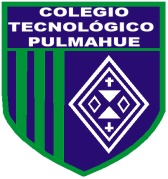 PROFESORA ELIZABETH RIOS POLANCOHORARIO DE ATENCIÓN PARA LOS ALUMNOS Y APODERADOS: 10:00 AM a 11:00 AMENVIAR EVIDENCIA CON FOTO DE LOS EJERCICIOS REALIZADOS EL 06/04CORREO: elizarios2909@gmail.comPLAN DE TRABAJO DE 30 DE MARZO DE 2020ESTIMADOS PADRES y/o APODERADOS.Envío a ustedes objetivos y contenidos que trabajarán durante esta suspensión de clase, así como también las orientaciones  para  ejecutar las actividades de Música de 4to básico.                   OBJETIVOS DE  APRENDIZAJE: Escuchar música en forma abundante de diversos contextos y culturas poniendo énfasis en: Tradición escrita (docta), música para variadas agrupaciones instrumentales.ESCRIBE EN TU CUADERNO EL SIGUIENTE CONTENIDOLa industrialización de la música en el siglo XX clasifica más profundamente, elaborando los           géneros actuales. La clasificación tiene como base una dualidad:música clásicamoderna.       Dentro de esta rama se añade otra:música cultatradicional, según el modo de trasmisión, de forma escrita u oral.Otra clasificación alude al origen de la música:electrónicainstrumental.Actualmente, estas clasificaciones han evolucionado hacia una categorización por estilos. Los géneros tienen unas fronteras difusas, aunque sí es posible elaborar una lista de aspectos comunes que categoricen los diferentes estilos de músicaGéneros musicales: Esta clasificación es un primer acercamiento. La música actual es una simbiosis de todos estos estilos, teniendo normalmente aspectos propios de varios géneros.Algunos son:Baladas                       - Bachata                     - Disco                   - Flamenco            - Pop      Blues                           - Criollo                       - Dubstep              - Funk                    - RapBolero                         - Cumbia                      - Folk                    - Gospel                 - RockHip hop                       - Ranchera                   - Salsa                   - Hip hop               - ReggatonActividadesEntrevista musicalBusque a una persona con afición a la música. Pregúntele si le puede hacer una entrevista.Preguntas:› ¿Qué es la música para usted?___________________________________________________________________________________________________________________________________________________________________________________________________________________________________________________› ¿Qué géneros musicales le gusta escuchar?__________________________________________________________________________________________________________________________________________________________________› ¿Cuándo escucha música?___________________________________________________________________________________________________________________________________________________________________________________________________________________________________________________› ¿Hay algún sonido que le guste especialmente?___________________________________________________________________________________________________________________________________________________________________________________________________________________________________________________› ¿Hay algún sonido que le moleste especialmente?___________________________________________________________________________________________________________________________________________________________________________________________________________________________________________________› ¿Qué buen recuerdo tiene de las clases de música de su colegio?__________________________________________________________________________________________________________________________________________________________________________________________________________________________________________________› ¿Qué música le gustaba escuchar cuando tenía mi (nuestra) edad?_____________________________________________________________________________________________________________________________________________________________________________________________________________________________________________________Realiza el siguiente crucigrama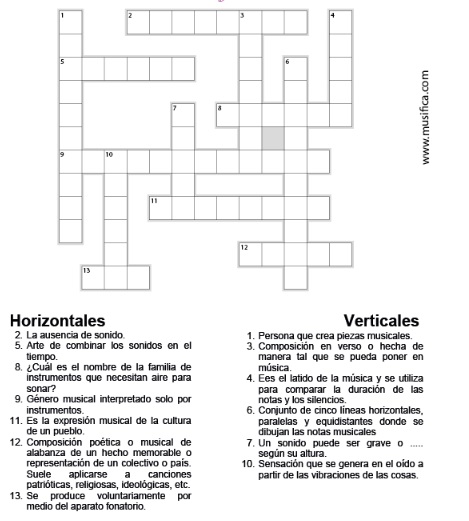 